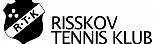 ANSØGNING OM MEDLEMSKAB -  2023Udfyldes og returneres til:rtk@risskovtennisklub.dkNyttig information om spilleniveau og evt tidligere medlemskab:      Beskriv om du er nybegynder, har spillet før, hvor mange år og om du evt har spillet turneringstennis. (oplyses bla. af hensyn til planlægning og mulige træningstilbud mv.)Forventet kontingent for sæson 2023 er: (fastsættes efter generalforsamling) Sæt kryds  (ønske til medlemstype) Seniorer/fuldtidsmedlemmer 				KR. 1200,00Formiddags-/sandbanemedlemmer:			KR.   700,00Indmeldelsesgebyr: Der er for Senior – og formiddagsmedlemmer et indmeldelsesgebyr på kr. 300Ungdomsmedlemmer (19-24 år): 				KR.   800,00Studerende *							KR.   800,00	Juniorer (10-18 år): 						KR.   600,00Minier (7-9/10 år):						KR.   400,00*For at opnå ”studerende pris” skal gyldigt studiekort fremsendes til ovenstående e-mail adresse.Ansøgningsfrist d. 15. marts 2023.Alle som har ansøgt i fra okt 2022 til 15 marts 2023 vil blive taget i betragtning og behandlet.Du hører fra os medio april til primo maj, hvis vi kan tilbyde dig medlemskab.Ansøgere med tilknytning til Risskov vil blive foretrukket.Eventuelle spørgsmål bedes rettet til: rtk@risskovtennisklub.dk. Med venlig hilsenBestyrelsen I RTKNAVN:ADRESSE:POST NR. & BY:FØDSELSDATO:TELEFON:MOBIL:E-MAIL:Tidligere medlemskabSpille niveau.: 